МИНИСТЕРСТВО ОБРАЗОВАНИЯ И НАУКИ РЕСПУБЛИКИ КАЗАХСТАНКГУ «СРЕДНЯЯ ШКОЛА №27» АКИМАТА ГОРОДА УСТЬ – КАМЕНОГОРСКАКЛАССНЫЙ ЧАС«ДОРОГА   В   ЗАВТРА»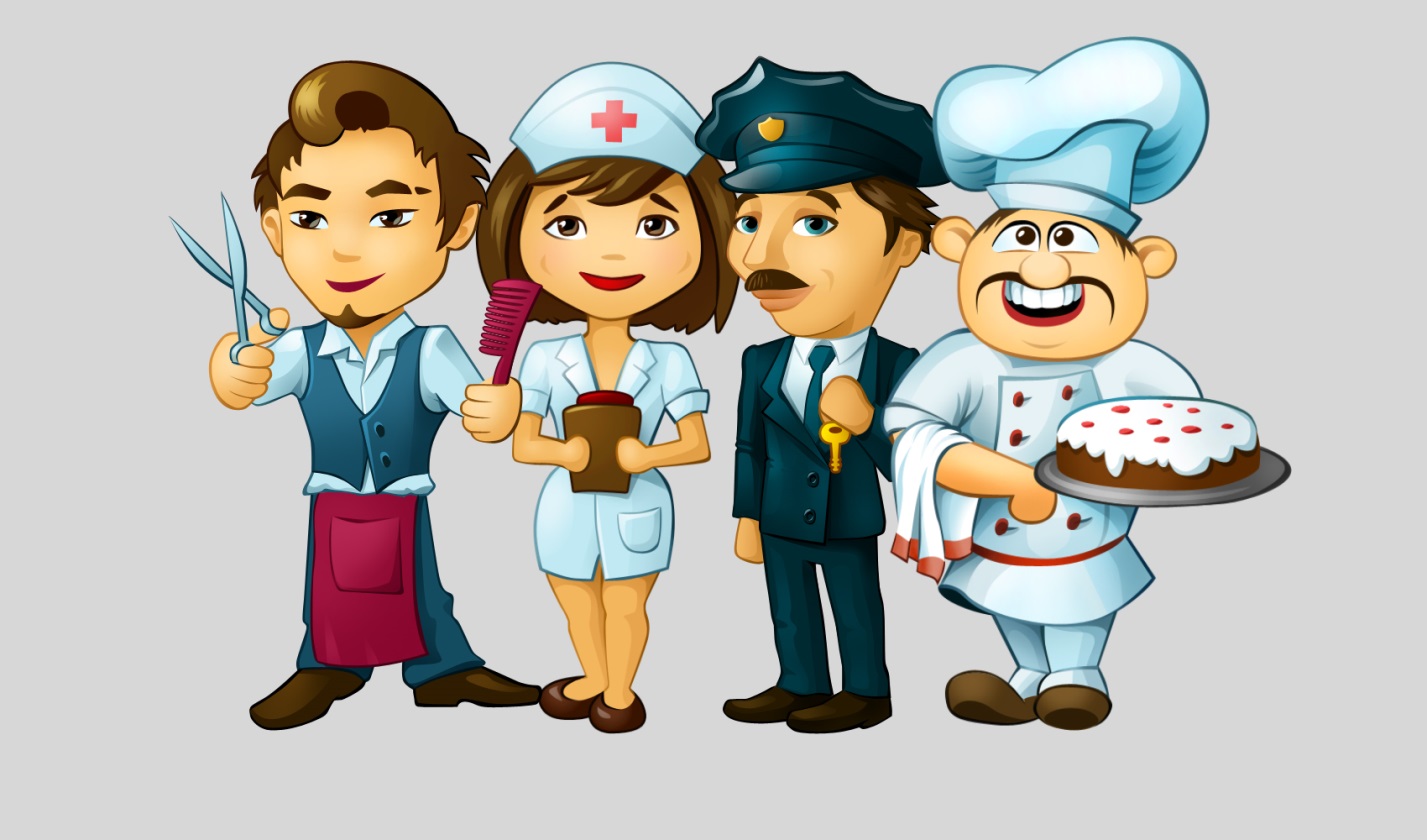 Разработала: Кошкина О.В. Классный руководитель 10 «А» классаг.Усть-Каменогорск2016-2017 учебный годПояснительная запискаМатериал классного часа может быть полезен классным руководителям выпускных 8 - 11 классов, учащимся, педагогам – организаторам, заместителям директоров, курирующих профориентационную работу.  Предоставленный материал  актуален в настоящее время, т.к. любой учащихся стоит перед проблемой выбора будущей профессии, классный час поможет ему расширить знания о профессиях, узнать новые профессии, возможности трудоустройства в своем городе. В ходе классного часа делается акцент на разнообразие рабочих профессий. Возрастная аудитория: учащиеся 8 - 11 классовФорма проведения: групповая, защита проектов«Выбери профессию, которую ты любишь,-и тебе не придется работать ни дня в твоей жизни»КонфуцийЦель: Помощь учащимся в выборе будущей профессииЗадачи: Создать условия для актуализации вопроса о выборе профессии, с потребностями личностного самоопределения в условиях современного рынка труда;Расширить знания учащихся о важности рабочих профессий, познакомить с возможностями профессионального образования г.Усть-Каменогорска в соответствии с выбранной профессией;Развивать творческий потенциал, грамотную речь, умение работать в команде;Воспитывать уважение к труду рабочих профессий, подчеркнуть важность «непопулярных» рабочих профессий в современном мире.Оборудование: презентация Power PointОформление: оформление доски: название классного часа, эпиграф, картинки с рабочими профессиями, выставка: буклеты работ учащихсяОжидаемые результаты: учащиеся смогут выбрать профиль обучения в соответствии с классификацией Климова Е.А., составить свой собственный план получения профессионального образования, узнать требования к профессии, расширить знания о рабочих профессиях.Ход классного часа:Психологический настрой на занятие.Цель – поднять эмоциональный дух учащихся,позитивное настроение, настрой на работу, для учителя – небольшое исследование мнения учащихся.Звучит песня Ю.Антонова «Мы выбираем путь, идем к своей мечте». Учащиеся садятся в круг. Учитель в центре круга начинает предложение:- я хотел бы, чтобы моя профессия была связана с творчеством….Учащиеся, кто согласен с предложением, должны быстро поменяться местами, тот игрок, которому не хватило стула, продолжает в центре свои предложения. Например:- я боюсь чужих денег…- я люблю работать на компьютере….- мне необходимо общение с людьми…..- я уже выбрал профессию…- мне трудно определиться… 	В ходе игры учитель видит картину предварительного трудоустройства, личные предпочтения, сомнения и т.д.Распределение учащимся по группам.Учащиеся должны самостоятельно выбрать свою группу в соответствии с классификацией Е.А.Климова. Учитель напоминает о типах профессий, делает к ним комментарии. На столах таблички:1 группа: человек – природа2 группа: человек – техника3 группа: человек – знаковая система4 группа: человек – человек5 группа: человек – художественный образ6 группа: человек - ??? (неопределившиеся)Расположение группВступительное слово учителя. Побуждение к работе.В мире множество профессий и чтобы стать достойным гражданином своей Родины, необходимо трудиться в полную меру своих способностей, совершенствуя свое профессиональное мастерство. 	На выбор профессии большое значение оказывают индивидуальность и внутренний мир человека, любой школьник оказывается перед сложным выбором, решая с каким видом деятельности связать свою жизнь, как не допустить ошибки при выборе дальнейшего профессионального пути. Необходимо учитывать свои желания с особенностями характера, темпераментом, физическим здоровьем, а также возможности обучения в своем городе, рынком труда, возможностью трудоустройства и т.д. Поэтому необходимо подойти к этому вопросу со всей ответственностью, не делать поспешных выводов. Многие из вас давно определились с выбором, многие сомневаются, возможно сегодняшний разговор поможет кому-то найти свое место в жизни. Игра «Кто я глазами других людей: Перечисляются по очереди следующие профессии: юрист, парикмахер, врач, дизайнер, электрик, программист, банкир, учитель, повар. Учащиеся должны подобрать профессию тем ребятам, которые не смогли определиться с выбором. Последние – согласиться или не согласиться и аргументировать свой ответ. Если они согласны с мнением одноклассников, они могут пересесть в группу, соответствующую выбранной профессии.Защита проектов. Задания группам предполагается раздать заранее для создания проекта и защиты на итоговом классном часе по профориентацииЗадание для группы «Человек-человек» Представить результаты социологического опроса среди учащихся – выпускников по данным вопросам:Определился ли ты с выбором профессии?Какие ошибки допускают учащиеся при выборе профессии?Что вы уже сейчас делаете для реализации своих планов?Что в вас самих может помешать для достижения целей?К чьим советам вы прислушиваетесь при выборе профессии?Над какими негативными качествами вам нужно поработать для самосовершенствования?Задание для группы «Человек – природа»Создать модель построения личного профессионального плана на примере одного человека по данной схеме:Главная цель (что я буду делать, где буду учиться, чего хочу достичь, идеал жизни и деятельности);Цепочка ближайших и отдаленных конкретных целей (чему и где учиться, перспективы повышения мастерства);Пути и средства достижения ближайших целей (беседы с представителями профессии, проба сил, самообразование, подготовительные курсы, поступление в профессиональное заведение);Внешние условия достижения целей (возможные противодействия, препятствия);Внутренние условия (оценка своих интеллектуальных возможностей, физическое здоровье, настойчивость, усидчивость, личные качества, необходимые в той или иной профессии);Запасной вариант на случай непреодолимых препятствий для реализации основного варианта.Задание для группы «Человек-художественный образ» Проект «Мой будущий ребенок – миллионер» - В проекте рассказать о качествах личности, которые нужно воспитывать у своего ребёнка для успешной карьеры, для взаимопонимания с людьми, для самосовершенствования. Цель проекта – создание ситуации успеха и размышления о будущем своем и своих детей.Задание для группы «Человек – техника» Создание портфолио рабочих профессий. Включить краткую характеристику деятельности, возможности обучения в колледжах и ВУЗах нашего города. (фотоотчет прилагается)Задание для группы «Знаковая система»Дать краткую характеристику учебных заведений, где обучаются рабочим профессиям, представить информацию о сотрудничестве колледжей и предприятий в целях дальнейшего трудоустройства, познакомить со специальностями, которые востребованы на рынке труда нашего города (фотоотчет прилагается)Учитель. Заключительное слово, подведение итогов. Очень важно найти свое место в жизни, найти такую работу, чтобы она приносила тебе не только доход, но и удовлетворение, в этом тоже есть счастье…. А в чем заключается счастье? Счастье – это быть необходимым, нужным в обществе человеком, любить жизнь, людей, свою профессию. Счастье – не быть посредственностью. Возможно, кто-то мечтал о карьере журналиста, а после классного часа подумал о кондитерном деле, это не страшно, главное, сделать правильный выбор. Не надо отказываться от мечты, стремитесь к ней, займитесь самовоспитанием: робким и застенчивым неплохо бы было побольше общаться, а нетерпеливым – внимательно слушать и быть сдержаннее. Вообще, людям любой профессии необходимо работать над собой всегда, и тогда любая мечта осуществится и станет реальностью. На пороге новой жизни хочется пожелать вам найти свое место в жизни, чтобы школа гордилась своими учениками, стать ведущими специалистами своей профессии, воплотить свою мечту в жизнь!Домашнее задание: Обсудить следующие темы и выработать рекомендации:- Как правильно выбрать ВУЗ.- Советы девятиклассникам…или необходимо ли идти в десятый класс.Рефлексия. «Дай пять!»: Каждой группе раздается модель бумажной ладошки. На большом пальце учащиеся должны написать о полезности полученной информации на классном часе, на указательном – о новизне информации, на среднем – какие вопросы у них возникли во время классного часа, на безымянном – пожелания одноклассникам, учителю и т.д, на мизинце – какие эмоции возникли при проведении классного часа.  Используемая литература:Климов Е.А. Психология профессионального самоопределения/ М.,Academia. 2007Кулагина Н.В. Программа профориентационной работы со старшеклассниками/ Психология и школа №2, 2006, С. 5-33.Пустовая Е.Н. Профориентация: проблемы, опыт, перспективы. http://image.websib.ruСкачано с www.znanio.ru